JOHN F KENNEDY MIDDLE SCHOOLinvites you to attendour fundraising event at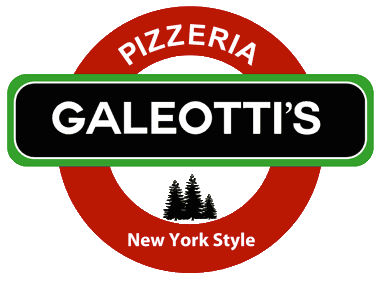 3121 Jefferson Ave. Redwood City, CA(650) 780-9622(by the Donut King)Wednesday, September 28th4pm to 9pmEnjoy great food for dinner at Galeotti’s Pizzeria and they will donate 25% of your purchase to Kennedy.Just bring in this flyer or mention Kennedy Middle School when ordering your food for dine-in or carry-out.